UNIVERSIDAD  NACIONAL  JOSE FAUSTINO  SANCHEZ CARRION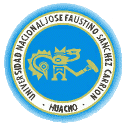 FACULTAD  DE EDUCACIONESCUELA ACADEMICA  PROFESIONAL DE  EDUCACION  FISICA Y DEPORTESSILABO DE DISEÑO CURRICULAR I. INFORMACIÓN  GENERAL    1.1.  DEPARTAMENTO  ACADEMICO	: De ciencias de la Educación  y Tecnología Educativa    1.2.  ESCUELA				: Académica de Educación Física y Deportes    1.3.  ESPECIALIDAD				: Educación Física/Inicial/Primaria /Construcciones metálicas    1.4.  PROFESOR				: Armando Emilio Cabrera Cabanillas    1.5.  ASIGNATURA				: Diseño Curricular    1.6.  PREREQUISITO			: Ninguno    1.7.  AREA CURRICULAR			: Formación Profesional  Especializada    1.8.  HORAS					: 04	    1.9 . CREDITOS				: 08    1.10. CICLO – SEMESTRE			: II Ciclo – 2018 - I    1.11. CORREO ELECTRONICO		:     1.12. TELEFONO				: II. SUMILLA                  Se propone analizar  e  interpretar  la teoría   metodología de la planificación curricular  a través  de los siguientes temas ejes: Fundaméntales  teoría del currículo,  enfoques, concepciones, componentes, modelos y procesos curriculares, el proceso de planeación  curricular y sus fases. La innovación curricular y su proceso, la diversificación  curricular y el proyecto curricular de centro o Institución Educativa.III. OBJETIVOS  O  COMPETENCIAS  GENERALES:                 Analiza, conceptualiza y aplica los fundamentos del currículo por competencias, los compara con el currículo  por objetivos  y selecciona  aportes para la diversificación  curricular, asumiendo una actitud  de  mejoramiento  continuo  en  la  formación   profesional.IV. CONTENIDOS CURRICULARES  TRANSVERSALES:     4.1. Investigación  interdisciplinaria     4.2. Educación intelectual y desarrollo personal     4.3. Identidad socio  cultural y conciencia  ecológicaV. UNIDADES:Marco teórico  del currículo y Fundamentos.     2. Características  de los Estudiantes al termino EBR.      3. Nuevo Sistema  de Desarrollo Curricular     4. Desarrollo de planificación CurricularVI. ESTRATEGIAS METODOLOGICAS        6.1. METODOS:  Analítico,  Sintético, resolución de problemas y asignación de tareas .VII. RECURSOS, MEDIOS Y MATERIALES  EDUCATIVOS.        7.1. Recursos humanos: Alumnos, profesores y  comunidad.        7.2. Medios: Canales auditivos: la vos humana, canales audio visuales: videos,  laminas, etc.       7.3. Materiales: Textos, separatas, libros.VIII. SISTEMA  DE  EVALUACION.IX. BIBLIOGRAFIA GENERAL    9.1. MINESTERIO DE EDUCACIÓN – “ Diseño curricular nacional de educación básica       Básica regular – 2009.    9.2. MINESTERIO DE EDUCACIÓN – “ Orientación  para el trabajo pedagógico” – Área de Educación  Física.    9.3. MINESTERIO DE EDUCACIÓN -  Sistema Nacional de Desarrollo Curricular.    9.4. CHON S. JUAN. -  “ Etapa del  proceso   de   planificación “ Lima.    9.5. MUSKA HONSTON – “ La enseñanza  de la Educación Física”  Barcelona EdicionesPsidios – 1982.    9.6. PILA TILEÑA  A gusto -  “ Metodología  de la Educación “   - Modulo II        Ciudad                 - Lima  - Peru – 1994.    9.7. COLLAO MARTINES, Oscar  -   Formulación del plan  del centro Educativo – Lima Peru.    9.8.  DIAS BARRIGA ARCEO  FRIDA -    “ Estragáis  docentes para un   aprendizaje                Significativo “  Colombia – Hernández Rojas Grado- Editorial Mc. Graw – 2001.    9.9. MANUAL DE  EDUCACIÓN FÍSICA Y DEPORTES – “ Técnicas y ActividadesPrácticas “ Edit. – Océano – España  - 2006.                                                                                                                        Huacho Abril del 2018                                               ------------------------------------------                                              Dr. Armando Emilio Cabrera Cabanillas                                                              DOCENTECAPACIDADES        CONTENIDOSSEMANASESIONES1.1. Análisis  del diseño curricular   nacional  y  el nuevo sistema de desarrollo curricular.1.1 El diseño curricular nacional y el nuevo  sistema desarrollo curricular     11 y 21.2. Explica y describe los fines y objetivos de la  educación básica       regular.1.2 Fines y objetivos de la educación peruana.      23 y 41.3. Conoce las caracterización de los ciclos de la EBR. 1.3. Características de los ciclos de la EBR.      35 y 61.4.Explica  los fundamentos  y características  de la educación     básica regular.1.4. Desarrollo de  sus        fundamentos  y       características  del       currículo.      47 y 8BOBLIOGRAFIA: Diseño  Curricular Nacional  De la Educación Básica Regular.BOBLIOGRAFIA: Diseño  Curricular Nacional  De la Educación Básica Regular.BOBLIOGRAFIA: Diseño  Curricular Nacional  De la Educación Básica Regular.BOBLIOGRAFIA: Diseño  Curricular Nacional  De la Educación Básica Regular.CAPACIDADES        CONTENIDOSSEMANASESIONESConoce    los  temastransversales  a  nivel  nacional y mundial.La importancia  de los temas transversales en la educación  peruana.     5 9 y 10Conoce las  áreas curriculares  yvalores  de  la educación básica regular.Áreas  curriculares  yvalores a desarrollar en la educación básica regular.      6 121.3.Conoce y analiza el  plan de estudios  de la educación básica     regular. 1.3.El plan de estudios  en   el  proceso educativo.      713 y 141.4.Evaluación parcial 1.4.Examen parcial      815 y 16BOBLIOGRAFIA: Diseño  curricular nacional de la Educación Básica regular.BOBLIOGRAFIA: Diseño  curricular nacional de la Educación Básica regular.BOBLIOGRAFIA: Diseño  curricular nacional de la Educación Básica regular.BOBLIOGRAFIA: Diseño  curricular nacional de la Educación Básica regular.CAPACIDADES        CONTENIDOSSEMANASESIONESConoce  el desarrollo  de   la  evaluación  en  el  proceso educativo.1.1.Desarrollo  de   la        evaluación  en  el         aprendizaje.     917 y 181.2. Conoce el nuevo sistema nacional de  desarrollo  curricular.1.2. La aplicación del nuevo         sistema nacional  de       desarrollo curricular      10y 201.3.Analiza marco  curricular y  el mapa  de progreso como  un nuevo  enfoque en el diseño curricular.1.3.El  marco  curricular,el mapa de progreso como elementos vertebradores del nuevo  enfoque.      11 21 y 221.4.Reconocer la rutas de  aprendizaje como una herramienta  metodológica en  la  enseñanza  aprendizaje.1.4.Las rutas de aprendizaje      como documento      pedagógico  para   el       docente.      12 22 y 24BOBLIOGRAFIA: Nuevo  Sistema de Desarrollo curricular NacionalBOBLIOGRAFIA: Nuevo  Sistema de Desarrollo curricular NacionalBOBLIOGRAFIA: Nuevo  Sistema de Desarrollo curricular NacionalBOBLIOGRAFIA: Nuevo  Sistema de Desarrollo curricular NacionalCAPACIDADES        CONTENIDOSSEMANASESIONES1.1.Identifica y desarrolla  la programación anual.1.1.Conoce y desarrolla      una  programación  anual.      1325 y 26Identifica y desarrolla las unidades didácticas 1.2.Conoce y desarrolla una       unidades  didácticas      1427 y 281.3. Identifica  y  desarrolla  la sesión de aprendizaje.1.3. Elabora  sesiones   de aprendizaje.      1529 y 301.4. Evaluación parcial final1.4. Examen final.      1631 y 32BOBLIOGRAFIA: Diseño curricular nacional de Educación básica regularBOBLIOGRAFIA: Diseño curricular nacional de Educación básica regularBOBLIOGRAFIA: Diseño curricular nacional de Educación básica regularBOBLIOGRAFIA: Diseño curricular nacional de Educación básica regular        PROCEDIMIENTOS  ACTIVIDADES DE APRENDIZAJECognitivasExposiciones oralesDialogo y debatesConferenciasFormativasMeta cognición  Aportes significativos Auto evaluaciónAplicativas Trabajo dirigido  Trabajos  grupales CRITERIOSINDICADORESINSTRUMENTOS-Actitud ante  el área-Aspecto Cognoscitivo-Aspecto  aplicativo- Identificación con la asignatura   en forma permanente al 70%- Trabajos  sobre la tecnología general del diseño curricular.-  Exposiciones de lo elementos  que conforman el diseño curricular.- Intervención oral aportando   sus  ideas  o conocimientos sobre el tema.-Cuenta con los insumos  para  la   planificación curricular del área- Participa en los talleres para    desarrollar las programaciones    anuales, unidades didácticas y    sesiones  de   clase.-Evaluación escrita.-Lista de  asistencia.-Hoja  de registro-Observación sistemática-Registro   anecdótico -Hoja de registro-Registro  de evaluación